PicPick.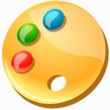 Ce logiciels permet d'effectuer des captures d'écrans, gratuit ce dernier qui après l’installation se situe dans la barre des tâches et permet non seulement de capturer ce que vous désirez à l'écran grâce à des raccourcis clavier modifiables (bureau complet, fenêtre active, zone définie à la main ou selon un rectangle de sélection...etc.), mais aussi et surtout de choisir l'action qui sera réalisée automatiquement avec l'image que vous aurez sélectionné.

En effet, il est possible au choix de l'ouvrir et de la modifier directement dans un éditeur intégré (qui ressemble beaucoup à Paint), ou bien de l'enregistrer en diverses formats (JPG, BMP, GIF ou PNG) que vous pouvez enregistrer sur votre ordinateur ou encore de l'envoyer directement sur un serveur , sur Internet (via un service d'hébergement d'images)

Ce logiciel très complet est simple d'utilisation, voici quelques fonctions que vous y retrouverez.

Éditeur d’image :
Permet de faire les modification désiré de l’image capté. Capture d’écran :
Vous y retrouverez tous les types de capture que vous désiré faire Pipette :
Permet de copier le numéro d’une couleur sélectionnéPalette de couleur :
Nous permet d’ajuster le code de couleur précis d’un pixelRègle à pixels :
A pour fonction de mesurer des objets et également de positionner avec précision sur l’écran.Loupe :
Effectuer un zoom sur la section désirée Option de programme :
Vous pourrez faire des modification pour les fonctions par défaut, comme par exemple le dossier par défaut de vos enregistrements, le format d’image, raccourci clavier etc.. 
Un logiciel que je vous recommande qui pourrait vous être fort utile.Voici le lien pour le téléchargerhttps://picpick.app/fr/